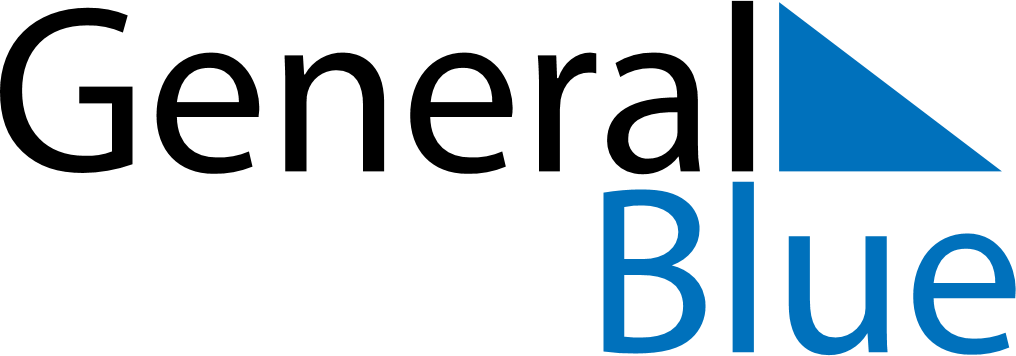 July 2025July 2025July 2025July 2025TanzaniaTanzaniaTanzaniaSundayMondayTuesdayWednesdayThursdayFridayFridaySaturday123445678910111112Saba Saba Day131415161718181920212223242525262728293031